編號圖    說影    像1外孫陳椽宏六歲時畫的高而潘肖像，圖像由高而潘提供。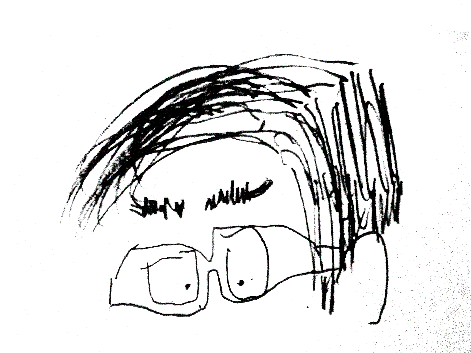 2高而潘於佐藤武夫設計事務所實習照（1960年)，圖像由高而潘提供。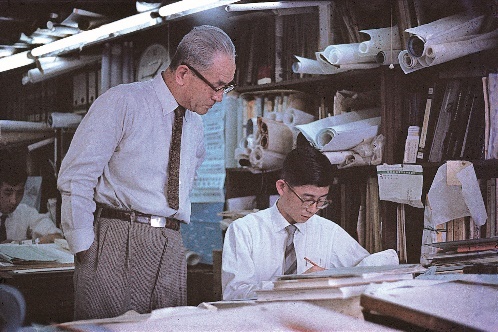 3高而潘擔任臺北市建築師公會第四屆理事長（約1980年)，圖像由高而潘提供。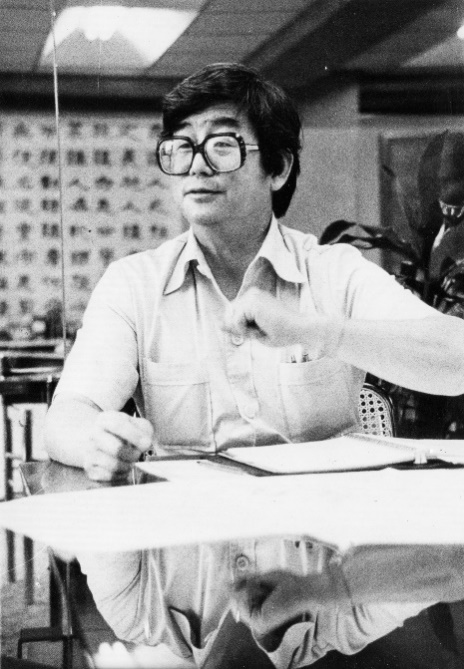 4高而潘建築師（約2007年)，鄒昌銘攝，圖像由徐明松提供。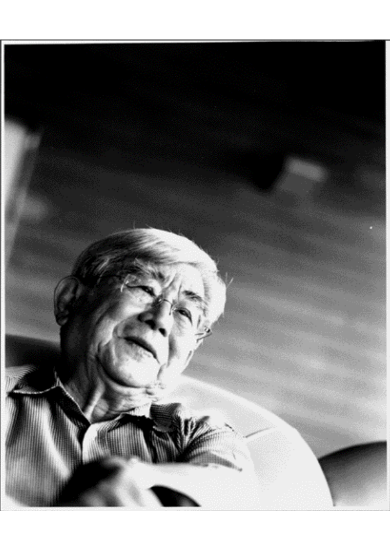 5高而潘建築作品「胡適墓穴」全景，徐明松攝。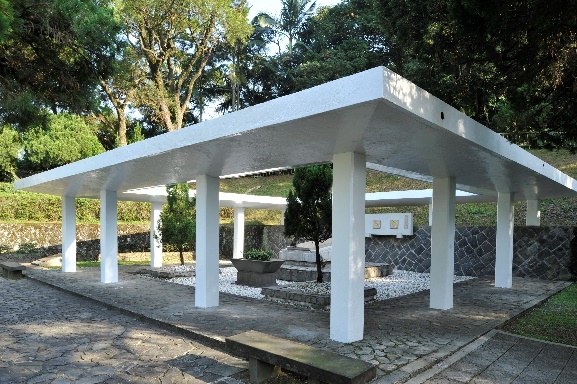 6高而潘建築作品「新淡水高爾夫球俱樂部」外觀全貌，張敬德攝，圖像由高而潘提供。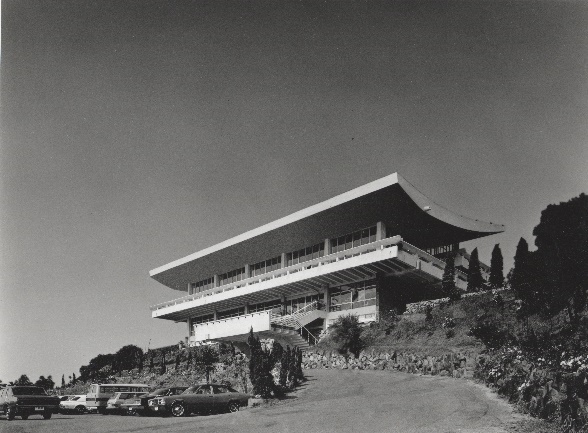 7高而潘建築作品「三明大樓外觀」舊照，圖像由高而潘提供。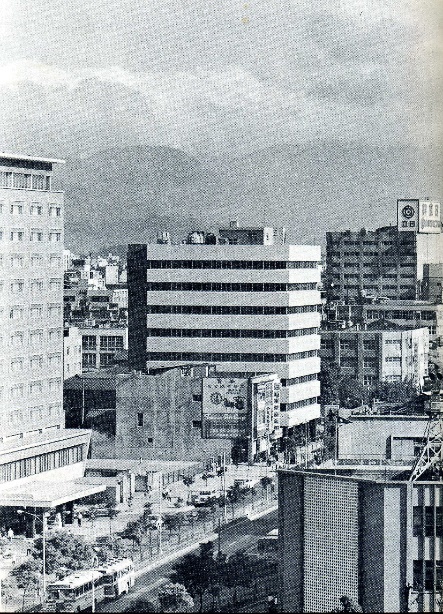 8高而潘建築作品「臺北市銀行大廈」正面全貌，圖像由高而潘提供。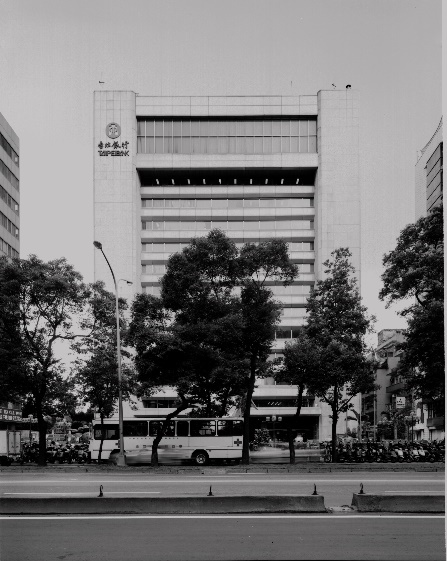 9高而潘建築作品「月裡山莊庭園」溫泉浴池，徐明松攝。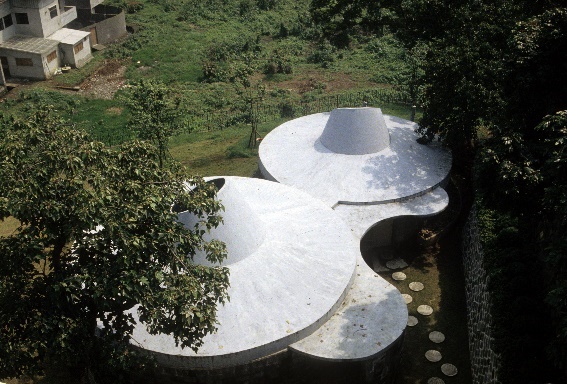 10高而潘建築作品「華視大樓」外觀全貌，圖像由高而潘提供。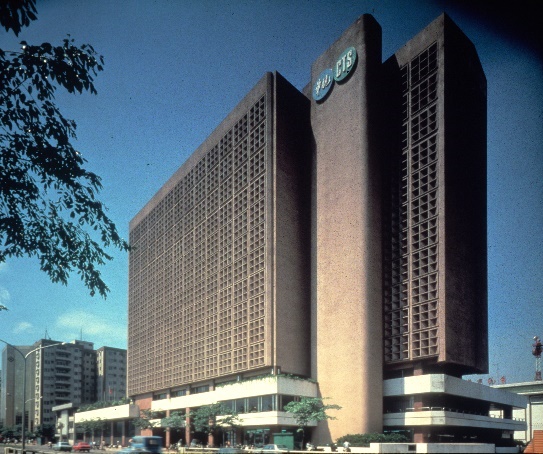 11高而潘建築作品「臺北市立美術館」外貌舊照，圖像由高而潘提供。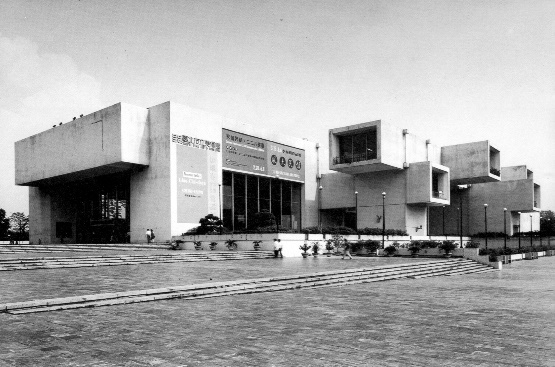 12高而潘建築作品「臺北市立美術館」大廳上方格子樑，圖像由高而潘提供。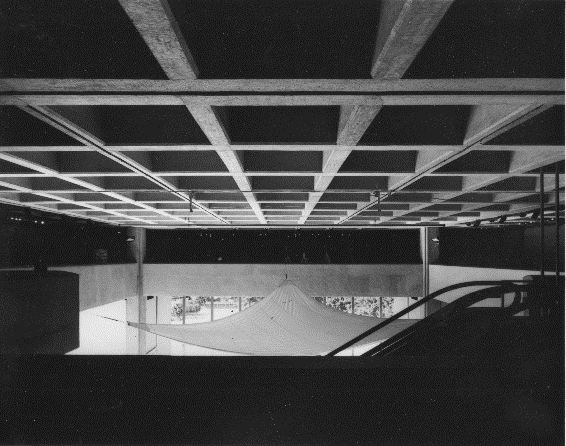 13「走向現代─高而潘建築師追思紀念會」現場，圖像由臺北市立美術館提供。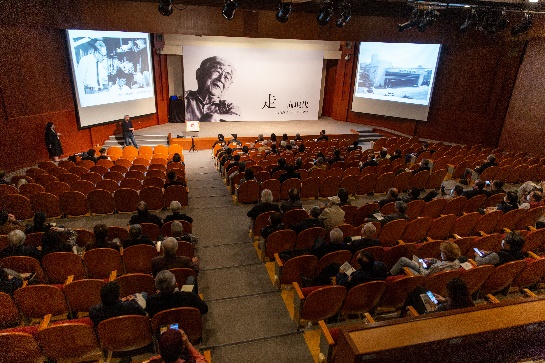 14高而潘建築師女兒高連蓮於追思紀念會代表致詞，圖像由臺北市立美術館提供。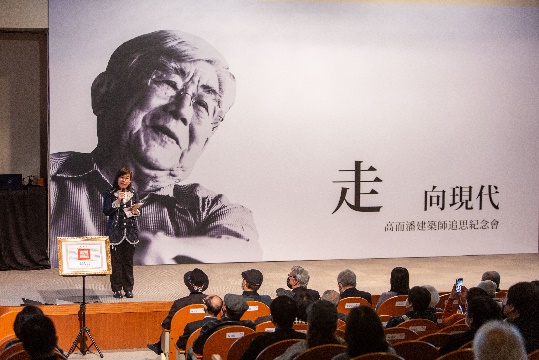 